Levarase a cabo cando un/ha alumno/a non  segue o proceso ordinario de ensino-aprendizaxe. O reforzo educativo hai que planificalo e comunicarllo á xefatura de estudos e ás familias. Farase constar no boletín de notas e no expediente académico do/a alumno/a.DIFICULTADES QUE PRESENTA Á/O ALUMNA/O:MEDIDAS ADOPTADAS:Localización do/a alumno/a na aula. □ Sentado/a cerca da mesa do profesorado□ Próximo/a a compañeiras/os que lle sirvan de modelo de tranquilidade e atención. □ Onde non predominen estímulos sonoros e visuaisDesenvolvemento do traballo.□ Emprego de estratexias para captar a atención: cambios de entoación, xesticulación…□ Segmentación de actividades longas□ Limitación do número de actividades□ Supervisión frecuente da actividade, para reforzar positivamente ou reconducir□ Explicacións verbais individualizadas. Asegurarse de que as entendeu.□ Proporcionar con antelación o material escrito□ Evitación de sobrecarga de tarefas para casa□ Permitir o uso de tecnoloxías da información e da comunicación  na aula (calculadora, ordenador, tablet…)□ Recalcarlle os aspectos fundamentais dos temas (esquemas, resumos…). Repetirlle frecuentemente a información importante □ Supervisión do uso da axenda3. Adaptación na avaliación .□ Emprego de diferentes formas e instrumentos de avaliación□ Exames escritos con preguntas breves e de resposta pechada□ Exames escritos con vocabulario sinxelo□ Alternancia de forma de presentación das cuestión: oral, escrita, novas tecnoloxías…□ Tempo extra para os exames ou probas escritas□ División en 2 sesións dos exames ou probas escritas□ Resaltado do fundamental da cada cuestión nos exames ou probas escritas□ Valorar de forma relevante o traballo do día a día, o esforzo, a actitude… Considerar o conxunto do proceso, non só o resultado. 4. Estratexias para mellorar a conduta□ Entrevistas periódicas individuais co alumnado para falar sobre o seguimento da súa conduta e o seu traballo□ Entrevistas regulares entre o profesorado e a familia□ Técnicas para incrementar a conduta desexada: reforzo positivo, economía de fichas…□ Técnicas para reducir as condutas non desexadas: retirar a atención, reforzar condutas alternativas, privación de reforzamento…5. Outras medidas………………………………………………………………………………………VALORACIÓN FINAL DAS MEDIDAS DE RE:□ O/A alumno/a esforzouse, pero non acadou resultados positivos□ O/A alumno/a esforzouse, e acadou resultados positivos□ O/A alumno/a non se esforzou□ O/A alumno/a esforzouse, pero os apoios non foron suficientes□ Outras ……………………………………………………………………………………………………PREVISIÓN PARA O CURSO SEGUINTE (Indicar se se considera que esta alumna/o, no vindeiro curso, pode verse beneficiado/a ou non por unhas medidas de reforzo educativo na área ou materia)…………………………………………………………………………………………………………………………………………………………………………………………………………………………………………………………………………………………………………………………………………………………………………………………………………………..Valdoviño, a ……….. de …………………….. de 20…………..DOCUMENTO DE REXISTRO DE REFORZO EDUCATIVO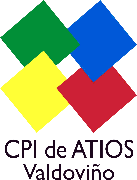 Profesor/a:Curso:Curso:Curso:Alumno/a:Nivel/Etapa:Nivel/Etapa:Área/Materia:Data apertura:Data apertura:Data apertura: